BrailaHotel: Traian 3*Toate tarifele includ micul dejun (22  Ron).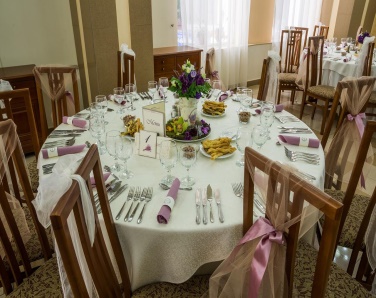 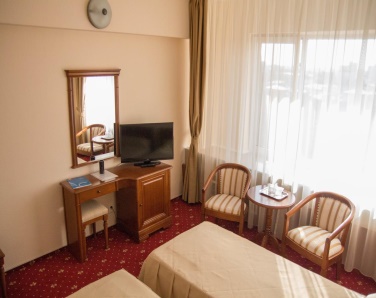 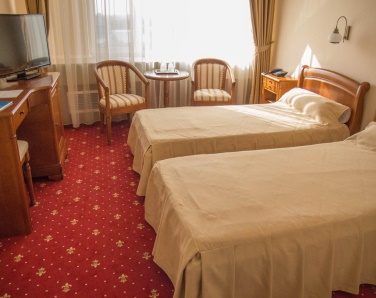 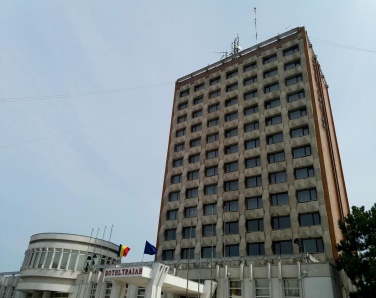 Hotelul Traian este situat în centrul istoric al orașului Brăila, la 600 de metri de malul Dunării. Acesta oferă WiFi gratuit, parcare privată gratuită și un restaurant cu bar de noapte.Camerele Hotelului Traian sunt dotate cu minibar și TV prin cablu. Băile cu gresie au dușuri sau căzi și uscătoare de păr.La recepție se oferă un serviciu de transfer, închiriere de mașini și seifuri.Camera 3 stele	Tarife Cameră dubla	225Camera single	185Apartament	360/290